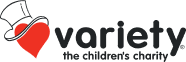 Variety enables children and young people to thrive in Aotearoa New Zealand.Click on the link: https://www.variety.org.nz/get-support/find-Support or collect application forms from the school office. As part of the application there is a requirement for income information. If your family has a Community Services card then a copy of that is all that is required for financial details.Being part of Variety means that your child/ren are sponsored on a yearly basis, with a renewal required each year, which can be done through school.Sponsorship covers children from 5 years to 18 years and pays for school fees, uniforms, stationery, extracurricular activities and technology. There is also other funding available that can also be applied for, such as swimming or music lessons and sports coaching.The access to sponsorship can be controlled by the caregiver of the child/ren or the ‘School Champion’ which, at Cannons Creek School, is Kerrin. Purchases for clothing, footwear, linen and other essentials can be made from the Warehouse, with a payment voucher sent out to the address held for the family.We would like to encourage as many of our families as possible to either apply for Variety sponsorship or give the information to Kerrin at the school office to apply on their behalf.